Publicado en Barcelona el 28/07/2021 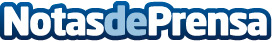 Digitalización, cooperación y talento joven para el futuro de la construcción y rehabilitación sosteniblesLa revolución digital y la necesidad de adaptarse a esta nueva era fue uno de los puntos más importantes que se debatieron en el II Encuentro de Prescripción S.XXI. La incertidumbre ante la falta de concreción de los fondos europeos todavía siembra dudas entre los profesionales del sectorDatos de contacto:Marc Calderón617338226Nota de prensa publicada en: https://www.notasdeprensa.es/digitalizacion-cooperacion-y-talento-joven Categorias: Nacional Navarra Ecología Solidaridad y cooperación Jardín/Terraza Premios Construcción y Materiales Digital http://www.notasdeprensa.es